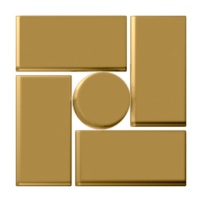 ԴԻՄՈՒՄԻ ՁԵՎԻՍԱՀԱԿ ԻՍԱՀԱԿՅԱՆԻ ԱՆՎԱՆ ԿՐԹԱԹՈՇԱԿԻ------------------------------------------------------------------------------------------------------------------------------------------------------------------------------------------------------------------------------------------------------------------------------------------------------------------------------------------------------------------------------------------------------------------------------------------------------------------------------------------------------------------------------------------------------------------------------------------------------------------------------------------------------------1. Անձնական տվյալներ2. Կրթություն---------------------------------------                                                                                                               (ստորագրություն)  «--------»---------------------2018 թ. 1.1 Անուն, ազգանուն, հայրանուն1.2  Ծննդյան ամսաթիվ, ամիս, տարի1.3 Անձնագրի տվյալներ1.4 Հեռախոսահամար1.5 Էլեկտրոնային փոստի հասցե2.1 Ուսումնական հաստատության  անվանումըՏարեթվերըՏարեթվերըՖակուլտետը և մասնագիտությունը2.1 Ուսումնական հաստատության  անվանումըընդունման    ավարտմանՖակուլտետը և մասնագիտությունը2.2 Վերլուծական/հետազոտական նյութի թեման2.3 Լեզուների իմացություն2.3 Լեզուների իմացություն2.3 Լեզուների իմացություն2.3 Լեզուների իմացություն2.3 Լեզուների իմացություն2.3 Լեզուների իմացություն2.3 Լեզուների իմացություն2.3 Լեզուների իմացություն2.3 Լեզուների իմացություն2.3 Լեզուների իմացություն2.3 Լեզուների իմացություն2.3 Լեզուների իմացություն2.3 Լեզուների իմացությունԼեզուԸնթերցելու հմտությունԸնթերցելու հմտությունԸնթերցելու հմտությունԼսելու և հասկանալու հմտությունԼսելու և հասկանալու հմտությունԼսելու և հասկանալու հմտությունԽոսելու հմտություն Խոսելու հմտություն Խոսելու հմտություն Գրելու հմտությունԳրելու հմտությունԳրելու հմտությունվարժլավբավա-                              րարվարժլավբավա-                               րարվարժլավբավա-                               րարվարժլավբավա-                               րար2.4 Համակարգչային հմտություններ 2.4 Համակարգչային հմտություններ 2.4 Համակարգչային հմտություններ 2.4 Համակարգչային հմտություններ 2.4 Համակարգչային հմտություններ 2.4 Համակարգչային հմտություններ 2.4 Համակարգչային հմտություններ 2.4 Համակարգչային հմտություններ 2.4 Համակարգչային հմտություններ 2.4 Համակարգչային հմտություններ 2.4 Համակարգչային հմտություններ 2.4 Համակարգչային հմտություններ 2.4 Համակարգչային հմտություններ 